Семь нот осениДрузья мои, прекрасен наш союз!   Он, как душа неразделим и вечен –     Неколебим, свободен и беспечен   Срастался он под сенью дружных муз.     Куда бы нас не бросила судьбина                                           И счастие куда б ни повело,                              Все те же мы:  Нам целый мир чужбина;                                                                                                                                          Отечество нам Царское Село     А. С. Пушкин «19 октября 1825 года»  19 октября в концертном зале ДМШ №3 прошел концерт, посвященный Музыке. Не  случайно была выбрана дата — 19 октября.  19 октября 1811 года состоялось  открытие  Царскосельского лицея, в состав   учеников которого был принят А.С.Пушкин. С этого дня началась лицейская жизнь Пушкина. Эта пора сильно повлияла становление Пушкина как на поэта.     Ведущая концерта, Чечнева Анна Евгеньевна, читала стихи А.С. Пушкина, рассказывала о его жизни.    Иллюстрировали текст преподаватели и учащиеся — Цыганкова Л.А., Малахов Михаил, Аракелян Артем, трио «Созвучие», Будов Артем, Сухенко Иван, Давиденко Александра. В их исполнении звучала разная музыка, которая очень дополняла интересный рассказ ведущей.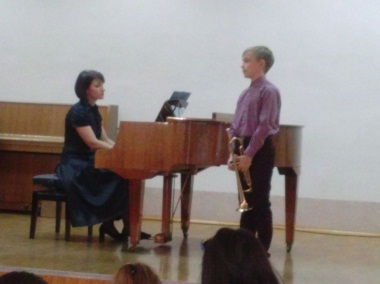 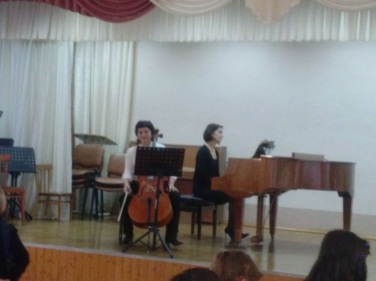 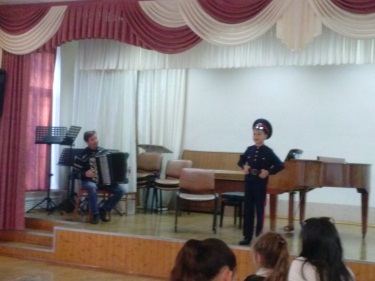 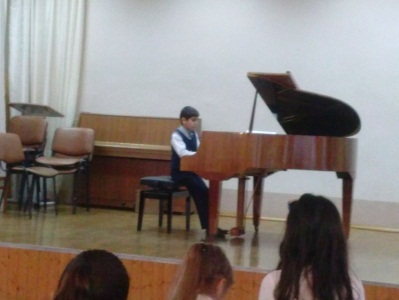 